Муниципальное бюджетное учреждение дополнительного образованиядетская хореографическая школа имени М. М. Плисецкойгородского округа Тольятти  Методический доклад«Инструкция для концертмейстеров»Разработчик: концертмейстер, преподавательРуденко Наталья НиколаевнаТольятти 2018г.План1.Введение2. Импровизация при музыкальном оформлении урока классического танца.3. «Jazz-Parnas» Manfred Schmitz   в помощь для осуществления творческих замыслов концертмейстера.4.Подсказки для развития музыкальной импровизации на уроке классического танца5.Заключение6.Использованная литератураВведениеИмпровизационный способ изложения музыкального материала требует от пианиста, работающего в паре с преподавателем хореографом, особых природных данных.Концертмейстера, который хочет довести свое профессиональное мастерстводо совершенства, отличает способность играть простейшие стилизациина темы известных композиторов без подготовки, фактурно разрабатыватьзаданную тему, подбирать по слуху гармонии к заданной теме в простой фактуре.Способность сочетать авторский и собственный варианты музыкальногосопровождения урока, а также умение включать музыкальные вставки, вступления, заключения в характере и жанре исполняемого конкретногопроизведения на занятиях хореографии. Но как сделать так, чтобы работа концертмейстера доставляла удовольствие прежде всего ему самому? Какие приемы следует применять в работе концертмейстера, как следует обрабатывать музыкальный материал?Рекомендации: Ритмический рисунок необходимо взять за основу для развития импровизационных способностей - ритмический рисунок. Мелодия – это следующее, что понадобится для создания Вашего шедевра. Известно, что ритмический рисунок может быть абсолютно разным и мелодия под его воздействием также может разным и мелодия измениться (размер, длительности нот, нюансы). В хореографическом классе на уроке классического танца каждая хореографическая комбинация имеет свой особенный, присущий только ей ритмический рисунок.На примере музыкальной темы (пьеса № 1) для импровизацииэкзерсиса у станка из сборника «Джазовый Парнас» Манфреда Шмитца показано, как возможно выстроить музыкальный материал в соответствии с мелодикой и ритмической структурой хореографической комбинации.Тема для импровизации музыкальногооформления урока классического танцаэкзерсиса у станка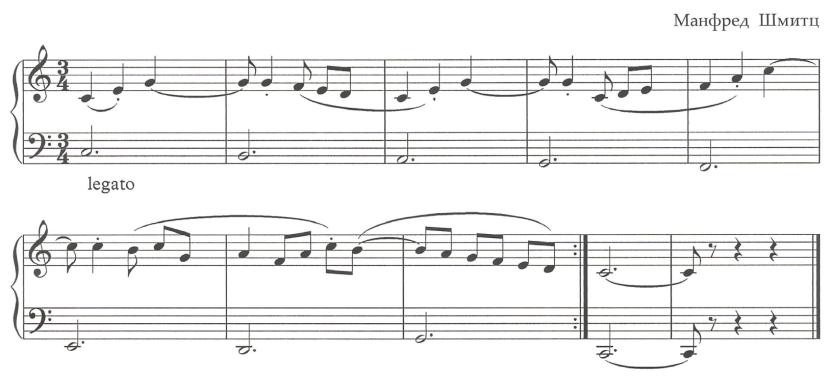 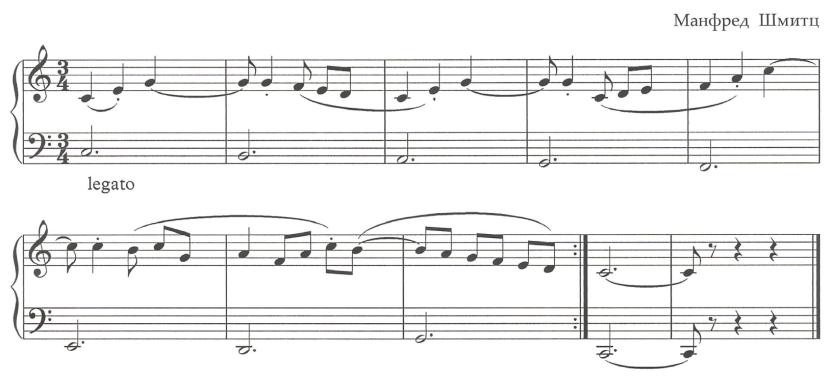 PlieРазмер 4/4, темп медленный, движениемелодии плавное, затакт две восьмые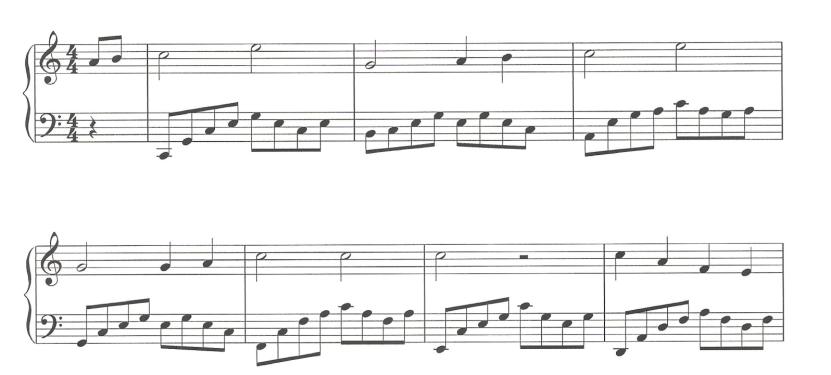 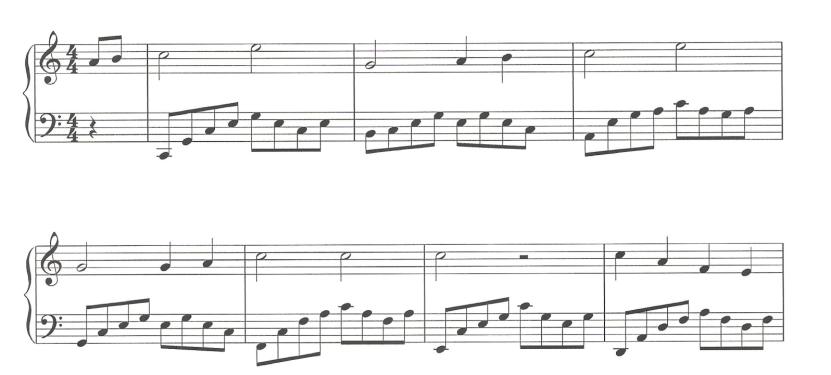 Battement tenduРазмер 2/4, темп умеренный,ритм чёткий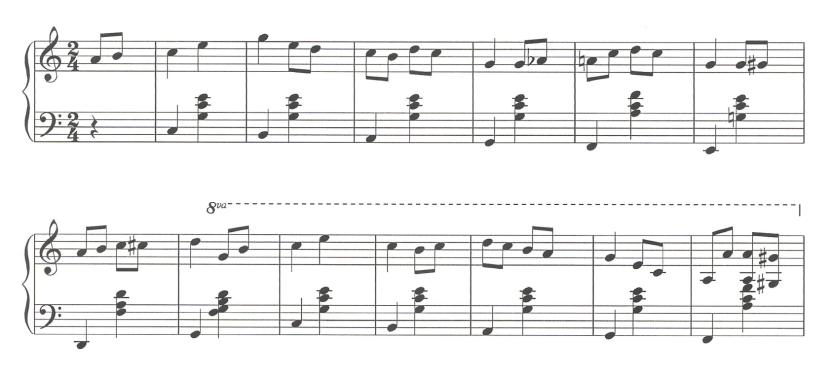 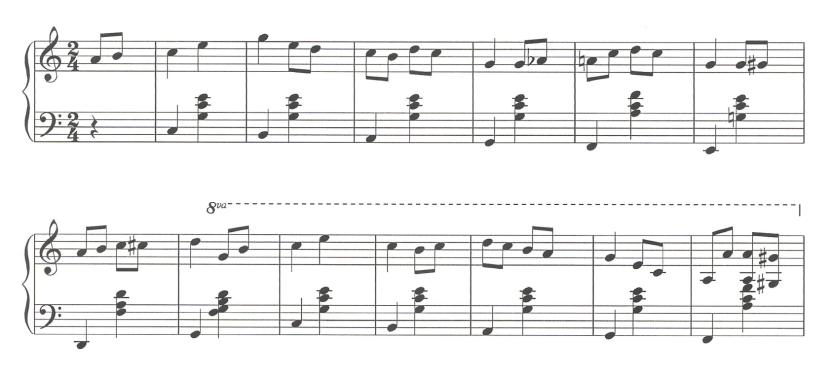 Battement tendu jeteРазмер 2/4, основной штрих staссato,исполняется легко, отрывисто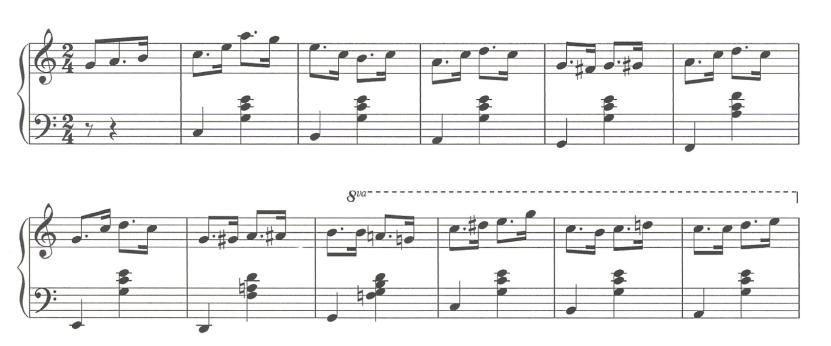 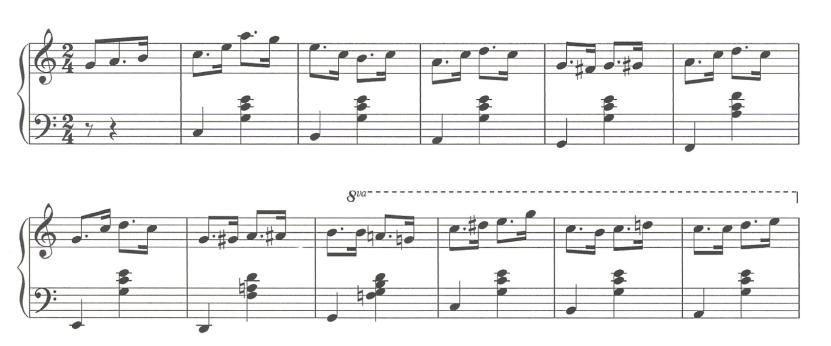 Rond de jambe par terreРазмер 3/4, ритм вальсовый, движениемелодии плавное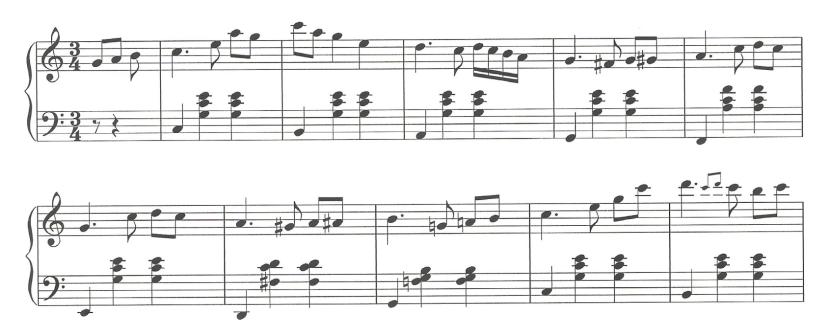 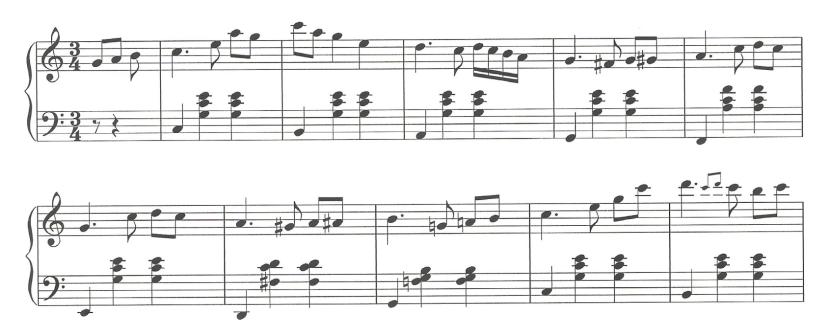 Battement fonduРазмер 4/4, характер adagio, движениемелодии плавное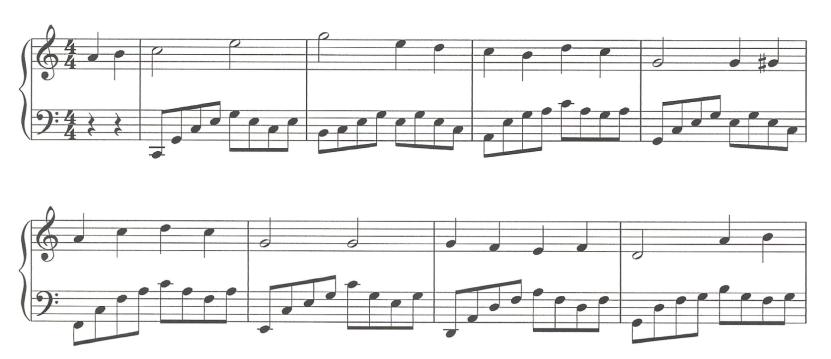 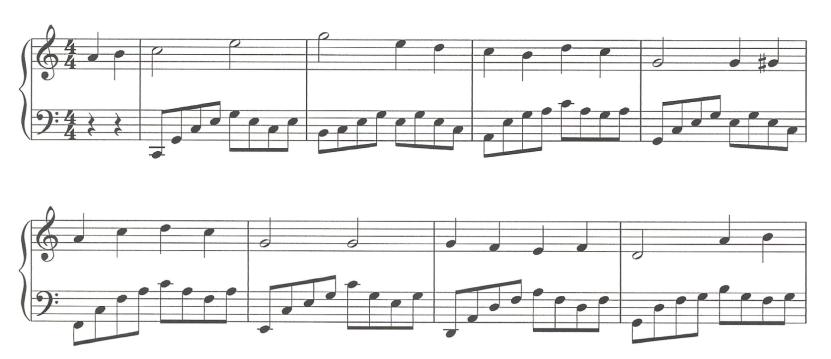 Battement frappeРазмер 2/4, темп умеренно быстрый,ритм чёткий, акцент на вторую долю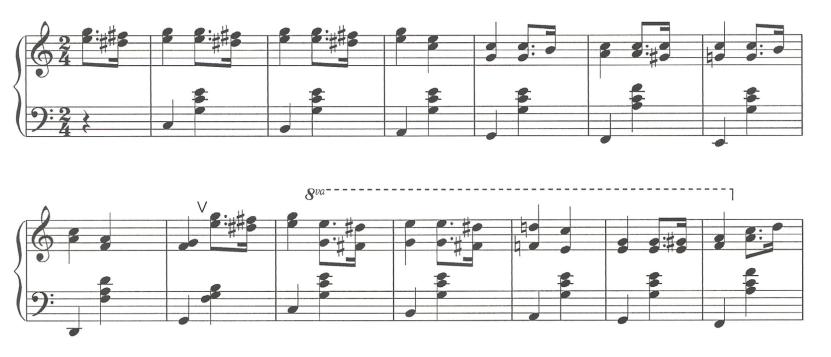 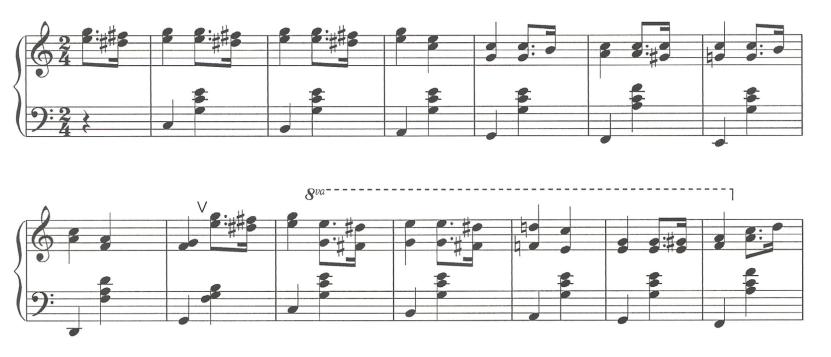 Rond de jambe en l`airРазмер 4/4, темп подчёркнуто медленный,несколько затянутый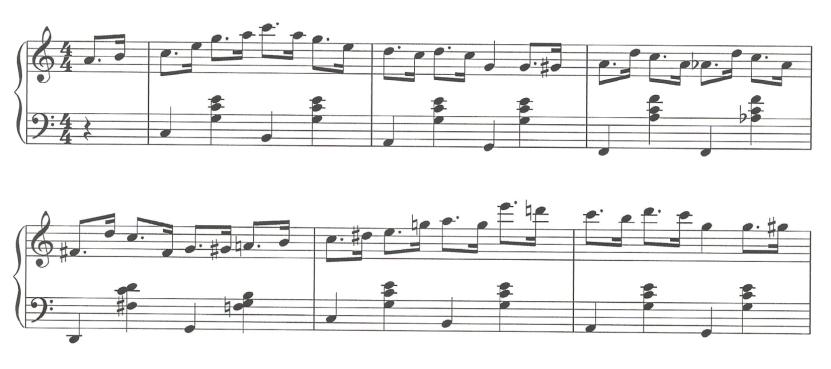 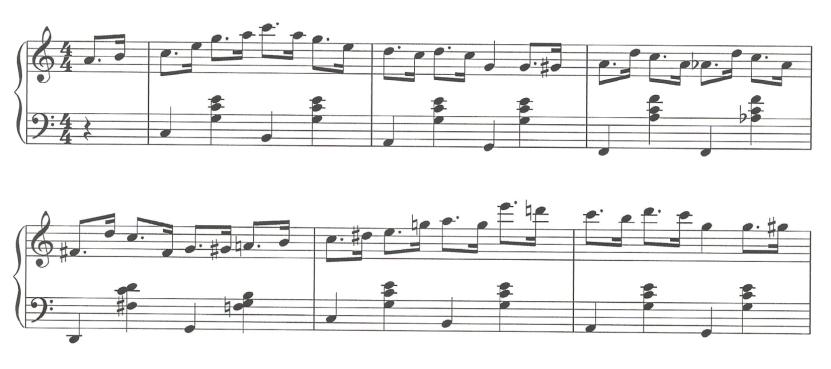 AdagioРазмер 4/4, темп медленный,исполнение широкое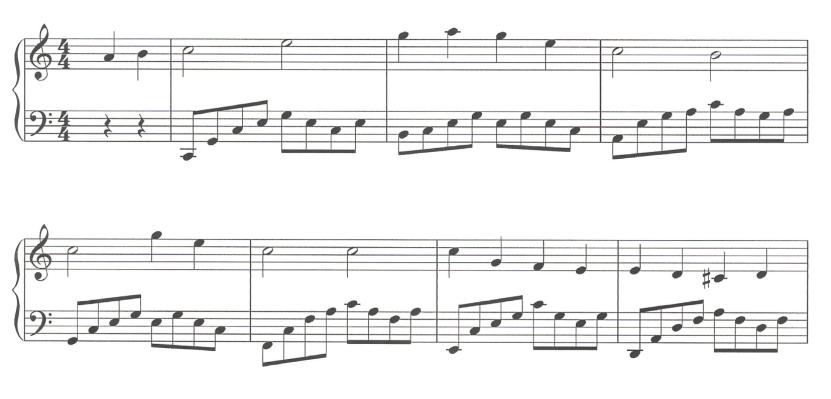 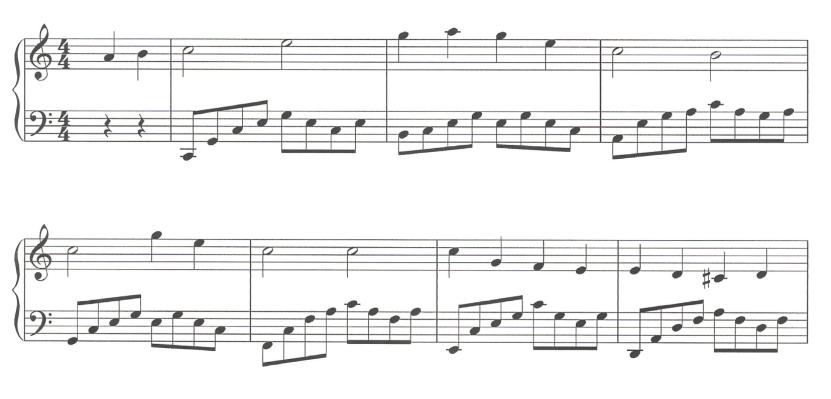 Grand battement jeteРазмер 4/4, темп быстрый, акцентна первую и третью долю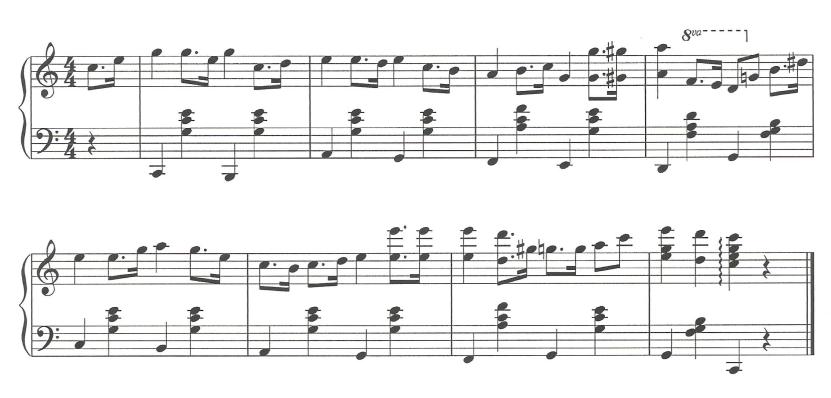 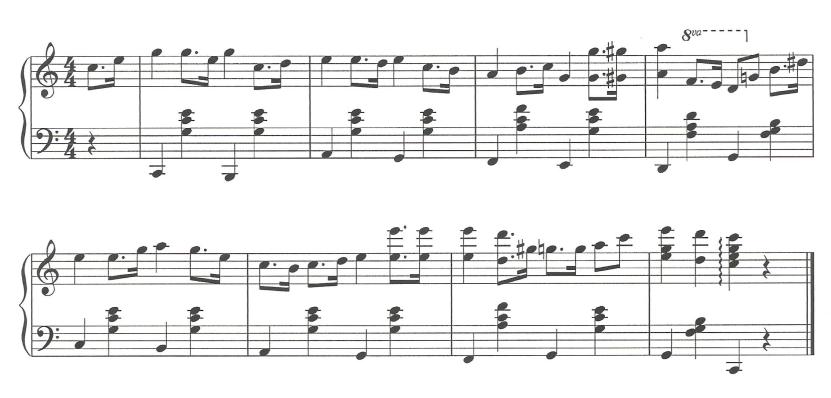 Заключение1.Музыкальная импровизация – это умение создавать мелодию без нот;2.Как и во всем, что касается музыки, ключ к успеху – практика;3. Импровизация не может быть полностью спонтанной.Она строится на коротких фразах, мелодии, ритме, видах аккомпанемента,размерах, длительностях нот и так далее;Необходимо:4.изучить музыкальные образцы;5.поэкспериментировать с размерами;6.послушать, как другие импровизируют, чтобы научитьсячувствовать импровизацию;7. добавить нот и продолжать играть; изменить четверти на восьмыеили шестнадцатые длительности;8. применить арпеджио в басу: они дают ощущение движения;9. понаблюдать за шаблонами в речи и в музыке, и воспользоваться имив своих импровизациях;10.записать свою игру;11. прослушать собственные записи;12. и всегда быть смелее в своих творческих начинаниях.Использованная литература:1.Л.М. Борухзон «Музыкальная импровизация» изд-во «Композитор Санкт-Петербург» 2018г.2. О. П. Геталова «Учусь импровизировать и сочинять» изд-во «Композитор»2012г.3.В.В. Романенко « Учись импровизировать» изд-во  « Планета музыки»2018г.4.М Н. Сапонов «Искусство импровизации» изд.  «Музыка» 1982г.5.М. Шмитц «Джаз- Парнас» изд-во «Институт компьютерных исследований»2018г.